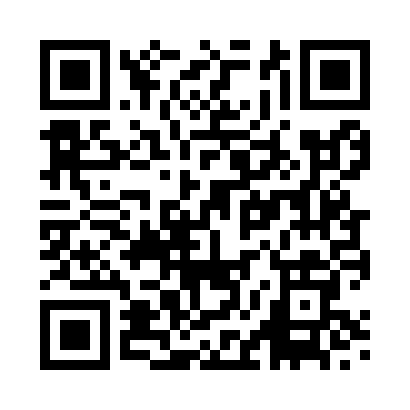 Prayer times for Aldershot, Hampshire, UKWed 1 May 2024 - Fri 31 May 2024High Latitude Method: Angle Based RulePrayer Calculation Method: Islamic Society of North AmericaAsar Calculation Method: HanafiPrayer times provided by https://www.salahtimes.comDateDayFajrSunriseDhuhrAsrMaghribIsha1Wed3:405:351:006:078:2610:222Thu3:375:331:006:088:2810:253Fri3:345:311:006:098:2910:274Sat3:315:291:006:108:3110:305Sun3:285:281:006:118:3310:336Mon3:255:261:006:128:3410:367Tue3:225:241:006:138:3610:388Wed3:205:231:006:148:3710:419Thu3:175:211:006:158:3910:4410Fri3:145:1912:596:168:4010:4711Sat3:115:1812:596:178:4210:4912Sun3:085:1612:596:188:4410:5213Mon3:075:1512:596:188:4510:5214Tue3:065:1312:596:198:4710:5315Wed3:065:1212:596:208:4810:5416Thu3:055:1012:596:218:4910:5517Fri3:045:0912:596:228:5110:5518Sat3:045:071:006:238:5210:5619Sun3:035:061:006:248:5410:5720Mon3:025:051:006:248:5510:5821Tue3:025:041:006:258:5710:5822Wed3:015:021:006:268:5810:5923Thu3:015:011:006:278:5911:0024Fri3:005:001:006:289:0111:0025Sat3:004:591:006:289:0211:0126Sun2:594:581:006:299:0311:0227Mon2:594:571:006:309:0411:0228Tue2:584:561:006:319:0511:0329Wed2:584:551:016:319:0711:0430Thu2:584:541:016:329:0811:0431Fri2:574:531:016:339:0911:05